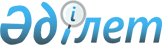 Об установлении публичного сервитутаРешение акима села Курык Каракиянского района Мангистауской области от 1 февраля 2023 года № 21
      В соответствии со статьями 19, 69 Земельного кодекса Республики Казахстан, аким села Курык РЕШИЛ:
      1. Установить товариществу с ограниченной ответственностью "Ak Su KMG" публичный сервитут сроком на 3 (три) года, без изъятия участков у земепользователей земельных участков общей площадью 37,1450 гектар, в том числе пастбища 29,6 гектар на территории земли Токмак в селе Курык для для строительства трубопровода пресной воды согласно приложению к настоящему решению.
      2. Государственному учреждению "Аппарат акима села Курык" в установленном законодательством порядке обеспечить:
      1) направление настоящего постановления на официальное опубликование в Эталонном контрольном банке нормативных правовых актов Республики Казахстан;
      2) размещение настоящего постановления на интернет-ресурсе акимата Каракиянского района после его официального опубликования.
      3. Настоящее постановление вводится в действие после дня его первого официального опубликования. Перчень земельных участков устанавливаемых публичный сервитут
					© 2012. РГП на ПХВ «Институт законодательства и правовой информации Республики Казахстан» Министерства юстиции Республики Казахстан
				
      Аким 

Г. Салихов
Приложение к постановлениюакимата Каракиянского района от01 февраля 2023 года №21
№
Наименование и категория земель землепользователей по месту предоставления земельных участков
Объем установления публичного сервитута, га
1
Земли села Курык
22,7757
2
ПК Толкын
14,3693
Всего:
Всего:
37,1450